Basic Constructions of Reflections Individual PracticeReflect the given figure over the given line.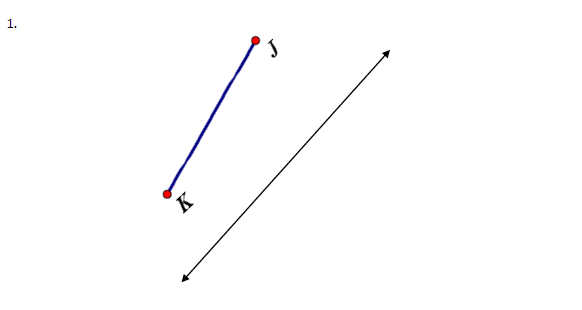 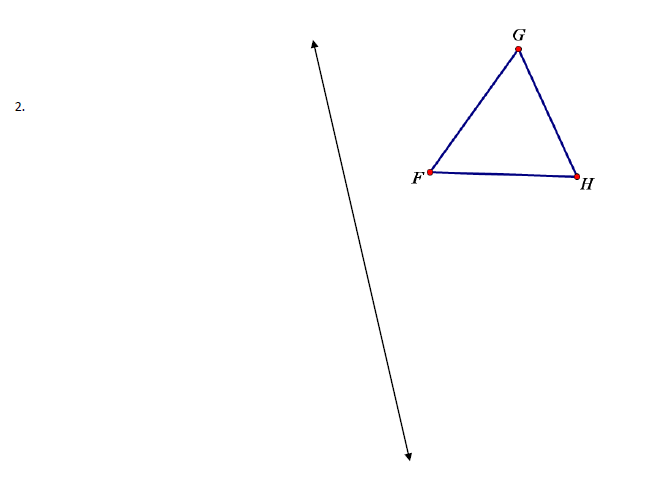 